POOBLASTILO ZA KOLEKTIVNO UPRAVLJANJE AVTORSKIH PRAVIC NA NEODRSKIH GLASBENIH DELIH  G.      Ga.      Dr.      Prof.      Drugo:      pooblaščam Združenje SAZAS k.o. (v nadaljevanju: Združenje SAZAS), da v skladu z Zakonom o avtorski in sorodnih pravicah (Ur. l. RS, št. 21/95 z vsemi spremembami in dopolnitvami, v nadaljevanju: ZASP), Zakonom o kolektivnem upravljanju avtorske in sorodnih pravic (Ur. l. RS, št. 63/16, v nadaljevanju: ZKUASP), dovoljenjem Urada RS za intelektualno lastnino št. 800-3/96 z dne 12. 3. 1998 in morebitnimi drugimi dovoljenji, ki jih bo Združenje SAZAS pridobilo, Statutom, Pravili o delitvi in ostalimi akti Združenja SAZAS, ki so dostopni na spletni strani Združenja SAZAS, v mojem imenu in za moj račun upravlja moje avtorske pravice, določene v tem pooblastilu, za vsa moja glasbena dela, ki so bila ali bodo ustvarjena in/ali za katera sem imetnik pravic, na teritoriju celega sveta.Združenje SAZAS pooblaščam za upravljanje naslednjih pravic:javno priobčitev neodrskih glasbenih del (male glasbene pravice), vključno s kabelsko retransmisijo, kar obsega zlasti:pravico javnega izvajanja;pravico javnega prenašanja;pravico javnega predvajanja s fonogrami in videogrami;pravico radiodifuznega oddajanja;pravico radiodifuzne retransmisije;pravico sekundarnega radiodifuznega oddajanja;in razdeljevanje nadomestil za reproduciranje glasbenih del s tonskim in vizualnim snemanjem za privatno in drugo lastno uporabo;pravico dajanja na voljo javnosti, vključno s pravico reproduciranja v primeru dajanja na voljo javnosti;reproduciranje glasbenih del na fonogramih in videogramih (mehanične pravice); javno posojanje in dajanje v najem fonogramov in videogramov z glasbenimi deli.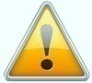 V primeru, da želim, da se določene pravice ali ozemlja skladno z 18. členom ZKUASP izvzamejo iz tega pooblastila, to storim z izjavo na zadnji strani tega pooblastila.Pooblastilo velja od dneva podpisa do pisnega preklica pooblastila. Preklic pooblastila je mogoč v celoti ali samo za posamezne pravice ali posamezna ozemlja pod pogoji, določenimi v Statutu. O preklicu pooblastila mora pooblastitelj pisno obvestiti Združenje SAZAS vsaj en mesec pred začetkom učinkovanja preklica. Preklic pooblastila začne učinkovati z novim poslovnim letom, razen če je oddan sočasno kot priloga tega pooblastila. V slednjem primeru preklic začne učinkovati takoj. 	K pooblastilu prilagam Izjavo, s katero po lastni volji izločam posamezna ozemlja ali pravice iz pooblastila, ker jih želim uveljavljati individualno ali preko druge kolektivne organizacije. Združenje SAZAS bo v primerih, kadar to predvideva ZKUASP, določene pravice na ozemlju Republike Slovenije uveljavljalo tudi, če so izvzete iz pooblastila.   V skladu s 3. odstavkom 19. člena ZKUASP se šteje, da je s tem pooblastilom dana prošnja za članstvo v Združenju SAZAS. Pogoji za članstvo so opredeljeni v Statutu Združenja SAZAS. V kolikor ne želite postati član, vas prosimo, da to ustrezno označite:  	NE ŽELIM POSTATI ČLAN ZDRUŽENJA SAZASEnakopravna obravnava članov in nečlanov Združenja SAZAS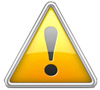 Združenje SAZAS pravice nečlanov uveljavlja pod povsem enakimi pogoji kot pravice članov. V kolikor želite postati član, vas prosimo, da k pooblastilu priložite ustrezne priloge, iz katerih je razvidno izpolnjevanje pogojev za članstvo, opredeljenih v Statutu Združenja SAZAS.Prošnjo za članstvo v Združenju SAZAS k.o. lahko vložite kadarkoli ob izpolnjevanju pogojev.Pomembe informacijeČe svoja dela objavljate tudi pod drugimi imeni, jih prijavite na obrazcu »Prijava umetniškega imena ali psevdonima«.Avtor oz. imetnik pravic je dolžan Združenje SAZAS nemudoma pisno obvestiti o vseh spremembah podatkov. Sprememba se javi v pisni obliki, pri čemer se lahko uporabi obrazec »Sprememba podatkov o avtorju«. Združenje SAZAS podatke obdeluje in hrani v skladu s področno zakonodajo in uredbami. IZJAVA K POOBLASTILU ZA KOLEKTIVNO UPRAVLJANJE AVTORSKIH PRAVIC NA NEODRSKIH GLASBENIH DELIH Podpisani (priimek, ime)        	  , rojen      	želim, da se iz Pooblastila za kolektivno upravljanje avtorskih pravic na neodrskih glasbenih delih umaknejo naslednja ozemlja:in/ali pravice:Priimek:      (enak zapis kot na osebnem dokumentu)Priimek:      (enak zapis kot na osebnem dokumentu)Ime:      (enak zapis kot na osebnem dokumentu)Ime:      (enak zapis kot na osebnem dokumentu)Datum rojstva:Kraj rojstva:Država rojstva:Državljanstvo: (neobvezen podatek)Spol:  ženski      moški ženski      moški ženski      moškiKraj in datum:      	Lastnoročni podpis:ČLANSTVO V ZDRUŽENJU SAZASLastnoročni podpis:PODATKI O POOBLASTITELJUPODATKI O POOBLASTITELJUPODATKI O POOBLASTITELJUPODATKI O POOBLASTITELJUNaslov stalnega prebivališča:Poštna številka:Pošta:Država:Pošto želim prejemati na začasno prebivališče:  DA           NEPošto želim prejemati na začasno prebivališče:  DA           NEPošto želim prejemati na začasno prebivališče:  DA           NEPošto želim prejemati na začasno prebivališče:  DA           NENaslov začasnega prebivališča:Poštna številka:Pošta:Država:Telefonska številka:Številka faksa:E-naslov*:Spletna stran:Dodatno:* Dovoljujem, da mi na e-naslov pošiljate e-novice Združenja SAZAS, od katerih se lahko kadarkoli odjavim.  Ne želim prejemati e-novic Združenja SAZAS. * Dovoljujem, da mi na e-naslov pošiljate e-novice Združenja SAZAS, od katerih se lahko kadarkoli odjavim.  Ne želim prejemati e-novic Združenja SAZAS. * Dovoljujem, da mi na e-naslov pošiljate e-novice Združenja SAZAS, od katerih se lahko kadarkoli odjavim.  Ne želim prejemati e-novic Združenja SAZAS. * Dovoljujem, da mi na e-naslov pošiljate e-novice Združenja SAZAS, od katerih se lahko kadarkoli odjavim.  Ne želim prejemati e-novic Združenja SAZAS. Dovoljujem, da se na ustreznem spletnem mestu sazas.org, ki je javno dostopno, objavijo naslednji zgoraj navedeni podatki: naslov                     telefon                     fax                     GSM                     e-pošta                     spletna stran Podatki naj se objavijo tudi na vseh psevdonimih.Če želite, da se na spletni strani ob vašem imenu ali psevdonimu objavijo podatki, ki so drugačni od zgoraj navedenih, jih posredujte na obrazcu »Kontaktni podatki za bazo del«, ki je na spletni strani Združenja SAZAS. Dovoljujem, da se na ustreznem spletnem mestu sazas.org, ki je javno dostopno, objavijo naslednji zgoraj navedeni podatki: naslov                     telefon                     fax                     GSM                     e-pošta                     spletna stran Podatki naj se objavijo tudi na vseh psevdonimih.Če želite, da se na spletni strani ob vašem imenu ali psevdonimu objavijo podatki, ki so drugačni od zgoraj navedenih, jih posredujte na obrazcu »Kontaktni podatki za bazo del«, ki je na spletni strani Združenja SAZAS. Dovoljujem, da se na ustreznem spletnem mestu sazas.org, ki je javno dostopno, objavijo naslednji zgoraj navedeni podatki: naslov                     telefon                     fax                     GSM                     e-pošta                     spletna stran Podatki naj se objavijo tudi na vseh psevdonimih.Če želite, da se na spletni strani ob vašem imenu ali psevdonimu objavijo podatki, ki so drugačni od zgoraj navedenih, jih posredujte na obrazcu »Kontaktni podatki za bazo del«, ki je na spletni strani Združenja SAZAS. Dovoljujem, da se na ustreznem spletnem mestu sazas.org, ki je javno dostopno, objavijo naslednji zgoraj navedeni podatki: naslov                     telefon                     fax                     GSM                     e-pošta                     spletna stran Podatki naj se objavijo tudi na vseh psevdonimih.Če želite, da se na spletni strani ob vašem imenu ali psevdonimu objavijo podatki, ki so drugačni od zgoraj navedenih, jih posredujte na obrazcu »Kontaktni podatki za bazo del«, ki je na spletni strani Združenja SAZAS. DAVČNI IN BANČNI PODATKIDAVČNI IN BANČNI PODATKIDAVČNI IN BANČNI PODATKIEMŠO:      EMŠO:      Davčna št.:      Zavezanec za DDV:  DA   NE DA, sem rezident Republike Slovenije.  NE, sem rezident države:       DA, sem rezident Republike Slovenije.  NE, sem rezident države:      SWIFT:      SWIFT:      IBAN:      Naziv banke:      Naziv banke:      Naziv banke:      PODATKI O AVTORSTVUV Združenje SAZAS se vključujem kot:  skladatelj in/ali aranžer (glasbe)      avtor (besedila).Primarno sem avtor:  resne glasbe                     zabavne glasbe                narodno-zabavne glasbe    zahtevnejših oblik zabavne glasbe (jazz, jazz rock, itd.)Kraj in datum:      	Lastnoročni podpis: